Attachment E: Invitation Letter – Other Respondent Types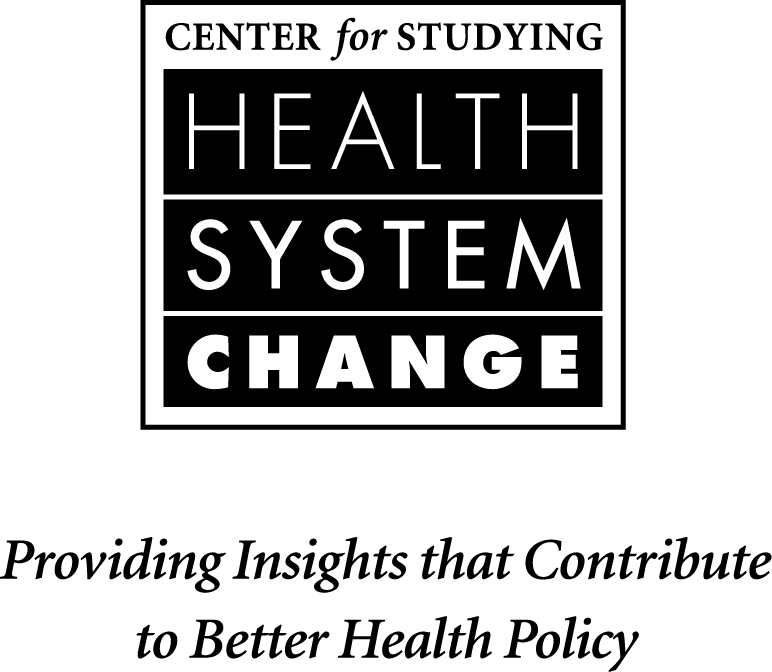 Dear ___________:We would like to invite you to participate in a one-time telephone interview as part of a study exploring the effective use of electronic prescribing (“e-prescribing”) in physician practices and pharmacies. This study, funded by the Agency for Healthcare Research and Quality, is being conducted by the Center for Studying Health System Change, a non-partisan health policy research organization in Washington, DC.For this study, we are speaking with physician practices and pharmacies as well as other IT vendors and other organizations involved in electronic prescribing. Given your role as <<Title>> in <<Organization>> we would greatly appreciate the chance to hear your perspective.We would like to conduct one <<Length>>-minute telephone interview with you or another member of your organization familiar with e-prescribing. The discussion will explore several e-prescribing topics including [Scheduler: Select as appropriate]: [For State Pharmacy Association Representative or Pharmacy IT Vendor Representative:[Prevalence of e-prescribing among pharmacies in your community;][The capabilities of your e-prescribing software;] How e-prescribing software is being used by pharmacies; and, How e-prescribing affects communication between pharmacies and physician practices.[For E-prescribing System Vendor Representative, E-prescribing Connectivity and Content Vendor Representatives, or Other E-prescribing Experts:[Specific features of the products and services you provide and how they are being used by [physician or pharmacists] including:physician access to medication histories, formulary information, and generic medication alternatives, and,ability to [send or receive] prescriptions electronically;] and,[How e-prescribing affects communication between physician practices and pharmacies.]The study will be published and we will provide participants with a copy. The results will be disseminated widely to help policy makers and the health care community advance the use of health information technology. Please note that we will not disclose the names of participating organizations or individual respondents in any publications. If you would like to schedule an interview, or if you have any questions or concerns, please contact <<Scheduler>>, by phone, <<Phone>>, or by e-mail, <<Email>>. If you do not believe that you are the most appropriate person to discuss this issue, please put us in touch with a more appropriate contact within your organization.Sincerely,Joy M. Grossman, Ph.D.Project Director and Senior Health Researcher  Phone: (202) 484-3298Fax: (202) 484-9258Email: JGrossman@hschange.orgwww.hschange.org